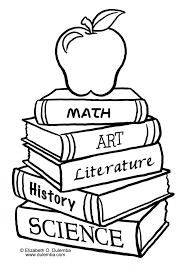 Nombre _______________________________________	 La Clase  (p. 76)1. lunch  	el almuerzo2. art _______________________________3. biology _______________________________4. sciences  _______________________________5. Spanish _______________________________6. history _______________________________7. English _______________________________8. mathematics _______________________________9. music ______________________________10. Where (to)? _______________________________11. now ____________________________________________12. Which; Which one(s)? _______________________________13. Why? _______________________________14. because_______________________________SENTENCE PRACTICE 11. ________________________________________________________________________________________________________________________________________________________2. ________________________________________________________________________________________________________________________________________________________3.__________________________________________________________________________________________________________________________________________________________	SENTENCE PRACTICE 21. ________________________________________________________________________________________________________________________________________________________2. ________________________________________________________________________________________________________________________________________________________3.__________________________________________________________________________________________________________________________________________________________